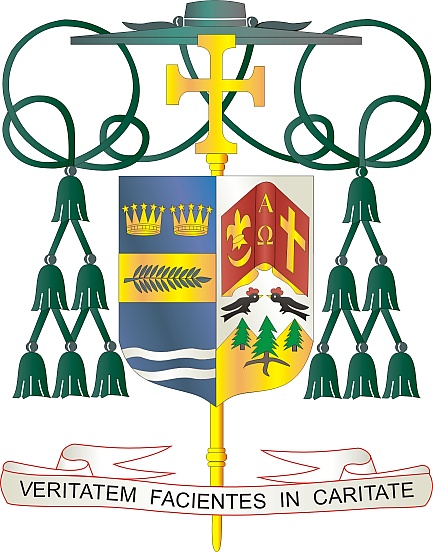 9995 North Military Trail • (561) 775-9595    Fax (561) 775-7035August 6, 2022Dear Brothers and Sisters in Christ:	On August 13/14, our diocese will have a second collection to benefit two areas of need: the Church in Latin America, and the Solidarity Fund for the Church in Africa. The funds collected next weekend will be split between these two important areas. For more than 50 years, Catholics in the United States have expressed their solidarity with the Church in Mexico, the Caribbean, and throughout South America by their spiritual and financial generosity. Your donations help support vocations to the priesthood and consecrated life, help form young people to realize their callings as missionary disciples and enable the Church’s outreach to indigenous peoples and those living in remote, rural areas.The Solidarity Fund for the Church of Africa supports those who still lack access to basic resources and pastoral care. This fund is an opportunity for our diocese to stand with the people of Africa and support grants that aid in construction, church capacity support, leadership formation, evangelization, communications, youth ministry, clergy/religious continuing education, justice and peace, child protection, religious education, and Catholic schools, plus vocations. 	 Through your financial gifts, as well as your prayerful remembrance, we join as one family of faith in making the Gospel of Jesus Christ known around the world.	With gratitude for your continued generosity and with every prayerful wish, I am						Sincerely yours in Christ,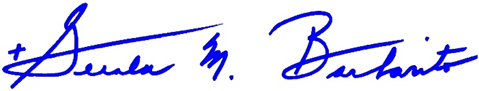 											Most Reverend Gerald M. Barbarito
						Bishop of Palm BeachNOTE TO PASTORS: IT IS REQUIRED THAT YOU PUBLISH THIS LETTER IN THE PARISH BULLETIN AS A HALF-PAGE OR FULL-PAGE LETTER THE WEEKEND OF AUGUST 6/7.  THE COLLECTION WILL TAKE PLACE AUGUST 13/14, 2022. YOU ARE WELCOME TO READ THE LETTER TO PARISHIONERS, POST THIS LETTER ON SOCIAL MEDIA, AND ON YOUR WEBSITE IN ADDITION TO HAVING IT PRINTED IN THE BULLETIN.